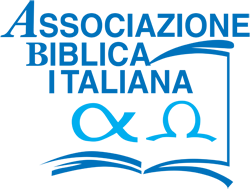 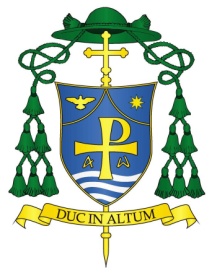 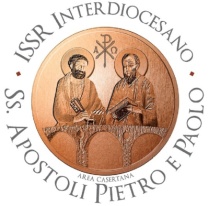                                                     Francesco Bianchini, biblista                                                    Giuseppe De Virgilio, biblista     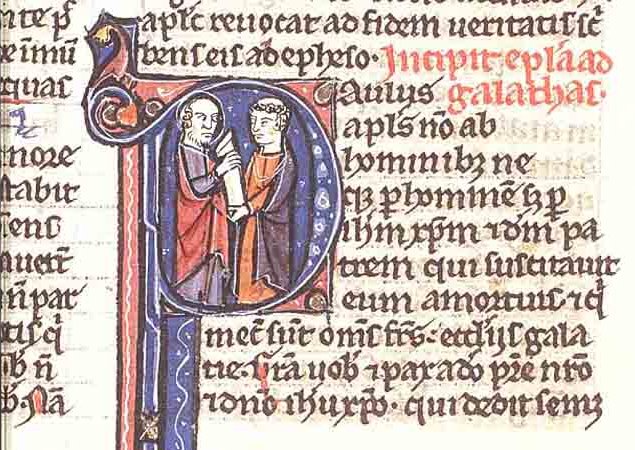 3 luglio – 7  luglio 2023Hotel Plaza CasertaViale Lamberti - ex Saint GobainCaserta